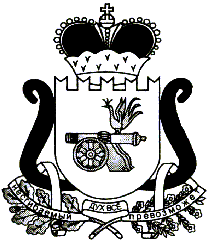 ЕЛЬНИНСКИЙ РАЙОННЫЙ СОВЕТ ДЕПУТАТОВ      					       Р Е Ш Е Н И Еот    27.08.2018                                                                                       № 40г. ЕльняВ  соответствии с Гражданским кодексом Российской Федерации, Федеральным законом от 06.10.2003 № 131-ФЗ «Об общих принципах организации местного самоуправления в Российской Федерации», Федеральным законом от 05.04.2013 № 44-ФЗ «О контрактной системе в сфере закупок товаров, работ, услуг для обеспечения государственных и муниципальных нужд»,  Уставом муниципального образования «Ельнинский район» Смоленской области (новая редакция), Положением о порядке управления и распоряжения объектами муниципальной собственности  муниципального образования «Ельнинский район» Смоленской области, утвержденного  решением Ельнинского районного Совета депутатов от 27.03.2014  № 12 (в редакции решения от 21.02.2018 №12), Положением об отделе экономического развития, прогнозирования, имущественных и земельных отношений Администрации муниципального образования «Ельнинский район» Смоленской области, утвержденного постановлением Администрации муниципального образования «Ельнинский район» Смоленской области от 12.09.2013 №524  Ельнинский районный Совет депутатов  р е ш и л:1. Утвердить перечень имущества муниципального образования «Ельнинский район» Смоленской области, подлежащего передаче в муниципальную собственность Ельнинского городского поселения Ельнинского района Смоленской области, согласно приложению.2. Рекомендовать Совету депутатов Ельнинского городского поселения Ельнинского района Смоленской области принять соответствующие правовые акты.                                                                                              Приложение к  решению Ельнинского районного                                                                                       Совета депутатов                                                                                          от 27.08.2018 г. Перечень имущества муниципального образования «Ельнинский район» Смоленской области, подлежащего передаче в муниципальную собственность Ельнинского городского поселения Ельнинского района Смоленской областиПредседатель Ельнинскогорайонного Совета депутатов_____________ Е.Н. ГераськоваГлава муниципальногообразования «Ельнинский район»Смоленской области________________ Н.Д. МищенковОтп.1 экз. – в делоРазослать: отд.эк.(3экз.), Исп. А.А. Макаренковател. 4-29-09«___»________2018г.Разработчик:В.М. Никоноровател. 4-24-33«___»________2018г.Визы:Е.В. Глебова       	___________        «___»______ 2018 г.№ п/пНаименование недвижимого имуществаАдрес (местонахождение) объектаКадастровый (условный) номер Общая площадь, кв.м.1.КвартираРоссийская Федерация, Смоленская область, Ельнинский район, г. Ельня, мкр.Кутузовский, д.20, кв.2867:08:0010135:70740,22. КвартираСмоленская область, Ельнинский район, г. Ельня, мкр. Кутузовский, д.8, кв.3867:08:0010135:85540,23.КвартираСмоленская область, Смоленский район, д. Богородицкое, ул. Викторова, д.30, кв.3467:18:3840101:81137,44.КвартираСмоленская область, Ельнинский район, г. Ельня, мкр.Кутузовский, д.12, кв.4067:08:0010135:106440,25.КвартираСмоленская область, Ельнинский район, г. Ельня, ул. Пролетарская, д.74, кв.1567:08:0010122:4035,46.КвартираСмоленская область, Ельнинский район, г. Ельня, мкр. Кутузовский, д.18, кв.267:08:0010135:102243,07.КвартираСмоленская область, Ельнинский район, г. Ельня, мкр. Кутузовский, д.16, кв.3867:08:0010135:58040,18.КвартираСмоленская область, г. Ельня, ул. Интернациональная, д.40А, кв.4567:08:0010120:9834,89.КвартираСмоленская область, г. Ельня, ул. Смоленский большак, д.40, кв.867:08:0010286:8238,410.КвартираРоссийская Федерация, Смоленская область, Ельнинский район, г. Ельня, мкр. Кутузовский, д.3, кв.3567:08:0010135:22140,5